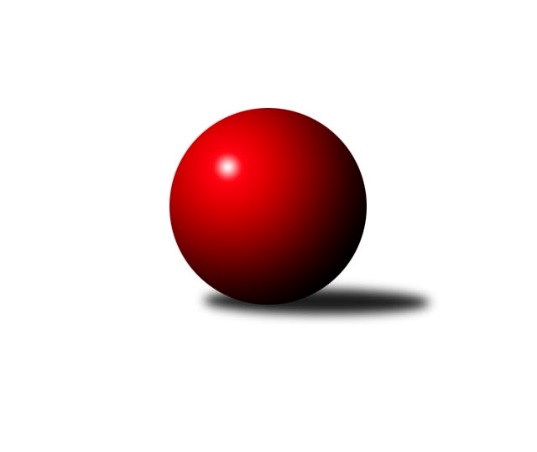 Č.6Ročník 2023/2024	16.7.2024 Okresní přebor - skupina A 2023/2024Statistika 6. kolaTabulka družstev:		družstvo	záp	výh	rem	proh	skore	sety	průměr	body	plné	dorážka	chyby	1.	TJ Sokol Údlice B	6	6	0	0	34.0 : 2.0 	(39.5 : 8.5)	1693	12	1176	517	31.2	2.	TJ Slovan Vejprty	6	4	0	2	20.0 : 16.0 	(21.5 : 26.5)	1592	8	1117	475	46.3	3.	TJ Elektrárny Kadaň C	6	3	1	2	21.0 : 15.0 	(29.5 : 18.5)	1568	7	1129	439	39	4.	TJ Sokol Údlice C	6	3	0	3	17.0 : 19.0 	(24.0 : 24.0)	1573	6	1107	466	40.3	5.	TJ VTŽ Chomutov B	6	3	0	3	16.0 : 20.0 	(18.5 : 29.5)	1614	6	1150	464	37.5	6.	TJ Lokomotiva Žatec B	6	1	2	3	12.0 : 24.0 	(21.0 : 27.0)	1533	4	1092	441	44.8	7.	SKK Bílina B	6	1	1	4	12.0 : 24.0 	(20.0 : 28.0)	1532	3	1090	442	37.7	8.	TJ KK Louny B	6	1	0	5	12.0 : 24.0 	(18.0 : 30.0)	1418	2	1026	392	52Tabulka doma:		družstvo	záp	výh	rem	proh	skore	sety	průměr	body	maximum	minimum	1.	TJ Sokol Údlice B	5	5	0	0	28.0 : 2.0 	(33.0 : 7.0)	1643	10	1668	1583	2.	TJ Slovan Vejprty	3	3	0	0	13.0 : 5.0 	(13.0 : 11.0)	1565	6	1636	1504	3.	TJ Elektrárny Kadaň C	4	2	1	1	15.0 : 9.0 	(21.5 : 10.5)	1659	5	1731	1593	4.	TJ Sokol Údlice C	2	2	0	0	10.0 : 2.0 	(10.0 : 6.0)	1550	4	1578	1522	5.	TJ VTŽ Chomutov B	4	2	0	2	10.0 : 14.0 	(13.5 : 18.5)	1571	4	1659	1432	6.	SKK Bílina B	3	1	1	1	8.0 : 10.0 	(11.0 : 13.0)	1513	3	1552	1472	7.	TJ KK Louny B	3	1	0	2	9.0 : 9.0 	(14.0 : 10.0)	1635	2	1646	1628	8.	TJ Lokomotiva Žatec B	0	0	0	0	0.0 : 0.0 	(0.0 : 0.0)	0	0	0	0Tabulka venku:		družstvo	záp	výh	rem	proh	skore	sety	průměr	body	maximum	minimum	1.	TJ Lokomotiva Žatec B	6	1	2	3	12.0 : 24.0 	(21.0 : 27.0)	1533	4	1593	1475	2.	TJ Sokol Údlice B	1	1	0	0	6.0 : 0.0 	(6.5 : 1.5)	1743	2	1743	1743	3.	TJ Elektrárny Kadaň C	2	1	0	1	6.0 : 6.0 	(8.0 : 8.0)	1522	2	1587	1457	4.	TJ VTŽ Chomutov B	2	1	0	1	6.0 : 6.0 	(5.0 : 11.0)	1636	2	1655	1617	5.	TJ Slovan Vejprty	3	1	0	2	7.0 : 11.0 	(8.5 : 15.5)	1601	2	1660	1519	6.	TJ Sokol Údlice C	4	1	0	3	7.0 : 17.0 	(14.0 : 18.0)	1579	2	1661	1528	7.	SKK Bílina B	3	0	0	3	4.0 : 14.0 	(9.0 : 15.0)	1541	0	1603	1518	8.	TJ KK Louny B	3	0	0	3	3.0 : 15.0 	(4.0 : 20.0)	1345	0	1382	1323Tabulka podzimní části:		družstvo	záp	výh	rem	proh	skore	sety	průměr	body	doma	venku	1.	TJ Sokol Údlice B	6	6	0	0	34.0 : 2.0 	(39.5 : 8.5)	1693	12 	5 	0 	0 	1 	0 	0	2.	TJ Slovan Vejprty	6	4	0	2	20.0 : 16.0 	(21.5 : 26.5)	1592	8 	3 	0 	0 	1 	0 	2	3.	TJ Elektrárny Kadaň C	6	3	1	2	21.0 : 15.0 	(29.5 : 18.5)	1568	7 	2 	1 	1 	1 	0 	1	4.	TJ Sokol Údlice C	6	3	0	3	17.0 : 19.0 	(24.0 : 24.0)	1573	6 	2 	0 	0 	1 	0 	3	5.	TJ VTŽ Chomutov B	6	3	0	3	16.0 : 20.0 	(18.5 : 29.5)	1614	6 	2 	0 	2 	1 	0 	1	6.	TJ Lokomotiva Žatec B	6	1	2	3	12.0 : 24.0 	(21.0 : 27.0)	1533	4 	0 	0 	0 	1 	2 	3	7.	SKK Bílina B	6	1	1	4	12.0 : 24.0 	(20.0 : 28.0)	1532	3 	1 	1 	1 	0 	0 	3	8.	TJ KK Louny B	6	1	0	5	12.0 : 24.0 	(18.0 : 30.0)	1418	2 	1 	0 	2 	0 	0 	3Tabulka jarní části:		družstvo	záp	výh	rem	proh	skore	sety	průměr	body	doma	venku	1.	TJ Sokol Údlice C	0	0	0	0	0.0 : 0.0 	(0.0 : 0.0)	0	0 	0 	0 	0 	0 	0 	0 	2.	SKK Bílina B	0	0	0	0	0.0 : 0.0 	(0.0 : 0.0)	0	0 	0 	0 	0 	0 	0 	0 	3.	TJ Slovan Vejprty	0	0	0	0	0.0 : 0.0 	(0.0 : 0.0)	0	0 	0 	0 	0 	0 	0 	0 	4.	TJ Lokomotiva Žatec B	0	0	0	0	0.0 : 0.0 	(0.0 : 0.0)	0	0 	0 	0 	0 	0 	0 	0 	5.	TJ Sokol Údlice B	0	0	0	0	0.0 : 0.0 	(0.0 : 0.0)	0	0 	0 	0 	0 	0 	0 	0 	6.	TJ Elektrárny Kadaň C	0	0	0	0	0.0 : 0.0 	(0.0 : 0.0)	0	0 	0 	0 	0 	0 	0 	0 	7.	TJ KK Louny B	0	0	0	0	0.0 : 0.0 	(0.0 : 0.0)	0	0 	0 	0 	0 	0 	0 	0 	8.	TJ VTŽ Chomutov B	0	0	0	0	0.0 : 0.0 	(0.0 : 0.0)	0	0 	0 	0 	0 	0 	0 	0 Zisk bodů pro družstvo:		jméno hráče	družstvo	body	zápasy	v %	dílčí body	sety	v %	1.	Jaroslav Verner 	TJ Sokol Údlice B 	6	/	6	(100%)	12	/	12	(100%)	2.	Michal Šlajchrt 	TJ Sokol Údlice B 	5	/	6	(83%)	10	/	12	(83%)	3.	Milan Lanzendörfer 	TJ Slovan Vejprty 	5	/	6	(83%)	9	/	12	(75%)	4.	Jindřich Šebelík 	TJ Sokol Údlice B 	4	/	4	(100%)	8	/	8	(100%)	5.	Jaroslav Hodinář 	TJ Sokol Údlice B 	4	/	5	(80%)	5.5	/	10	(55%)	6.	Jan Zach 	TJ Elektrárny Kadaň C 	4	/	5	(80%)	5	/	10	(50%)	7.	Lada Strnadová 	TJ Elektrárny Kadaň C 	4	/	6	(67%)	10	/	12	(83%)	8.	Pavel Nocar ml.	TJ Elektrárny Kadaň C 	4	/	6	(67%)	8	/	12	(67%)	9.	Josef Hudec 	TJ Slovan Vejprty 	4	/	6	(67%)	5.5	/	12	(46%)	10.	Jaroslava Paganiková 	TJ Sokol Údlice C 	3	/	4	(75%)	7	/	8	(88%)	11.	Blažej Kašný 	TJ Sokol Údlice C 	3	/	4	(75%)	4	/	8	(50%)	12.	Milan Bašta 	TJ KK Louny B 	3	/	4	(75%)	3	/	8	(38%)	13.	Jan Čermák 	TJ Lokomotiva Žatec B 	3	/	4	(75%)	3	/	8	(38%)	14.	Zbyněk Vytiska 	TJ VTŽ Chomutov B 	3	/	5	(60%)	5	/	10	(50%)	15.	Filip Prokeš 	TJ VTŽ Chomutov B 	3	/	5	(60%)	3	/	10	(30%)	16.	Milan Daniš 	TJ Sokol Údlice C 	2	/	3	(67%)	5	/	6	(83%)	17.	Rudolf Šamaj 	SKK Bílina B 	2	/	3	(67%)	4	/	6	(67%)	18.	Jan Štefl 	SKK Bílina B 	2	/	3	(67%)	4	/	6	(67%)	19.	Veronika Šílová 	TJ KK Louny B 	2	/	3	(67%)	3	/	6	(50%)	20.	Rudolf Tesařík 	TJ VTŽ Chomutov B 	2	/	4	(50%)	4	/	8	(50%)	21.	Karel Nudčenko 	TJ Sokol Údlice C 	2	/	4	(50%)	4	/	8	(50%)	22.	Petr Strnad 	TJ Elektrárny Kadaň C 	2	/	5	(40%)	6	/	10	(60%)	23.	Lenka Nováková 	TJ VTŽ Chomutov B 	2	/	5	(40%)	5	/	10	(50%)	24.	Petr Teinzer 	TJ Lokomotiva Žatec B 	2	/	5	(40%)	5	/	10	(50%)	25.	Pavel Vacinek 	TJ Lokomotiva Žatec B 	2	/	5	(40%)	5	/	10	(50%)	26.	Bohuslav Hoffman 	TJ Slovan Vejprty 	2	/	5	(40%)	3	/	10	(30%)	27.	Gabriel Baláž 	TJ Slovan Vejprty 	1	/	1	(100%)	2	/	2	(100%)	28.	Antonín Šulc 	TJ Sokol Údlice B 	1	/	1	(100%)	2	/	2	(100%)	29.	Petr Pop 	TJ KK Louny B 	1	/	1	(100%)	2	/	2	(100%)	30.	Emil Campr 	TJ Sokol Údlice B 	1	/	1	(100%)	1	/	2	(50%)	31.	Eduard Houdek 	TJ Sokol Údlice B 	1	/	1	(100%)	1	/	2	(50%)	32.	František Pfeifer 	TJ KK Louny B 	1	/	2	(50%)	3	/	4	(75%)	33.	Miroslav Sodomka 	TJ KK Louny B 	1	/	2	(50%)	2	/	4	(50%)	34.	Jan Rajtmajer 	TJ Lokomotiva Žatec B 	1	/	2	(50%)	2	/	4	(50%)	35.	Tomáš Šaněk 	SKK Bílina B 	1	/	3	(33%)	4	/	6	(67%)	36.	Anna Rajtmajerová 	TJ Lokomotiva Žatec B 	1	/	4	(25%)	4	/	8	(50%)	37.	Jana Salačová 	TJ KK Louny B 	1	/	4	(25%)	3	/	8	(38%)	38.	Josef Šíma 	SKK Bílina B 	1	/	4	(25%)	3	/	8	(38%)	39.	Roman Moucha 	SKK Bílina B 	1	/	4	(25%)	3	/	8	(38%)	40.	Miroslav Šaněk 	SKK Bílina B 	1	/	4	(25%)	2	/	8	(25%)	41.	Radek Mihal 	TJ Sokol Údlice C 	1	/	5	(20%)	4	/	10	(40%)	42.	Martina Drahošová 	TJ KK Louny B 	1	/	6	(17%)	2	/	12	(17%)	43.	Jitka Váňová 	TJ VTŽ Chomutov B 	0	/	1	(0%)	1	/	2	(50%)	44.	Michal Janči 	TJ Sokol Údlice C 	0	/	1	(0%)	0	/	2	(0%)	45.	Jan Tůma 	TJ VTŽ Chomutov B 	0	/	1	(0%)	0	/	2	(0%)	46.	Jaroslav Seifert 	TJ Elektrárny Kadaň C 	0	/	2	(0%)	0.5	/	4	(13%)	47.	Ladislav Kandr 	TJ KK Louny B 	0	/	2	(0%)	0	/	4	(0%)	48.	Milan Šmejkal 	TJ VTŽ Chomutov B 	0	/	3	(0%)	0.5	/	6	(8%)	49.	Jana Černíková 	SKK Bílina B 	0	/	3	(0%)	0	/	6	(0%)	50.	Jiří Suchánek 	TJ Sokol Údlice C 	0	/	3	(0%)	0	/	6	(0%)	51.	Veronika Rajtmajerová 	TJ Lokomotiva Žatec B 	0	/	4	(0%)	2	/	8	(25%)	52.	Josef Malár 	TJ Slovan Vejprty 	0	/	6	(0%)	2	/	12	(17%)Průměry na kuželnách:		kuželna	průměr	plné	dorážka	chyby	výkon na hráče	1.	Kadaň, 1-2	1629	1145	483	35.0	(407.4)	2.	Louny, 1-2	1626	1148	478	41.7	(406.7)	3.	TJ VTŽ Chomutov, 1-2	1589	1112	476	38.0	(397.3)	4.	Údlice, 1-2	1555	1096	459	37.3	(388.9)	5.	Vejprty, 1-2	1523	1103	420	55.7	(380.9)	6.	Bílina, 1-2	1491	1066	425	47.2	(372.9)Nejlepší výkony na kuželnách:Kadaň, 1-2TJ Elektrárny Kadaň C	1731	6. kolo	Petr Strnad 	TJ Elektrárny Kadaň C	466	6. koloTJ Elektrárny Kadaň C	1690	2. kolo	Lada Strnadová 	TJ Elektrárny Kadaň C	446	2. koloTJ Slovan Vejprty	1660	4. kolo	Jan Zach 	TJ Elektrárny Kadaň C	442	6. koloTJ Elektrárny Kadaň C	1621	4. kolo	Pavel Nocar ml.	TJ Elektrárny Kadaň C	440	6. koloTJ VTŽ Chomutov B	1617	2. kolo	Josef Hudec 	TJ Slovan Vejprty	440	4. koloTJ Lokomotiva Žatec B	1593	5. kolo	Jaroslava Paganiková 	TJ Sokol Údlice C	434	6. koloTJ Elektrárny Kadaň C	1593	5. kolo	Jan Zach 	TJ Elektrárny Kadaň C	429	5. koloTJ Sokol Údlice C	1532	6. kolo	Zbyněk Vytiska 	TJ VTŽ Chomutov B	425	2. kolo		. kolo	Jan Zach 	TJ Elektrárny Kadaň C	425	2. kolo		. kolo	Jaroslav Seifert 	TJ Elektrárny Kadaň C	424	4. koloLouny, 1-2TJ Sokol Údlice C	1661	2. kolo	Jaroslava Paganiková 	TJ Sokol Údlice C	478	2. koloTJ VTŽ Chomutov B	1655	4. kolo	Veronika Šílová 	TJ KK Louny B	454	4. koloTJ KK Louny B	1646	2. kolo	František Pfeifer 	TJ KK Louny B	445	6. koloTJ KK Louny B	1632	4. kolo	Petr Pop 	TJ KK Louny B	432	2. koloTJ KK Louny B	1628	6. kolo	Lenka Nováková 	TJ VTŽ Chomutov B	429	4. koloTJ Lokomotiva Žatec B	1539	6. kolo	Rudolf Tesařík 	TJ VTŽ Chomutov B	425	4. kolo		. kolo	Petr Teinzer 	TJ Lokomotiva Žatec B	420	6. kolo		. kolo	Milan Daniš 	TJ Sokol Údlice C	416	2. kolo		. kolo	Miroslav Sodomka 	TJ KK Louny B	416	6. kolo		. kolo	Milan Bašta 	TJ KK Louny B	416	2. koloTJ VTŽ Chomutov, 1-2TJ Sokol Údlice B	1743	1. kolo	Jaroslav Verner 	TJ Sokol Údlice B	512	1. koloTJ VTŽ Chomutov B	1659	6. kolo	Josef Hudec 	TJ Slovan Vejprty	452	6. koloTJ VTŽ Chomutov B	1636	5. kolo	Zbyněk Vytiska 	TJ VTŽ Chomutov B	437	1. koloTJ Slovan Vejprty	1623	6. kolo	Lenka Nováková 	TJ VTŽ Chomutov B	437	5. koloTJ VTŽ Chomutov B	1555	1. kolo	Zbyněk Vytiska 	TJ VTŽ Chomutov B	423	5. koloTJ Lokomotiva Žatec B	1538	3. kolo	Milan Lanzendörfer 	TJ Slovan Vejprty	422	6. koloTJ Sokol Údlice C	1528	5. kolo	Rudolf Tesařík 	TJ VTŽ Chomutov B	422	6. koloTJ VTŽ Chomutov B	1432	3. kolo	Lenka Nováková 	TJ VTŽ Chomutov B	421	6. kolo		. kolo	Jaroslav Hodinář 	TJ Sokol Údlice B	414	1. kolo		. kolo	Zbyněk Vytiska 	TJ VTŽ Chomutov B	414	6. koloÚdlice, 1-2TJ Sokol Údlice B	1668	6. kolo	Jaroslav Verner 	TJ Sokol Údlice B	473	6. koloTJ Sokol Údlice B	1667	5. kolo	Jaroslav Verner 	TJ Sokol Údlice B	450	5. koloTJ Sokol Údlice B	1660	4. kolo	Jaroslav Verner 	TJ Sokol Údlice B	437	4. koloTJ Sokol Údlice B	1635	2. kolo	Rudolf Šamaj 	SKK Bílina B	431	6. koloSKK Bílina B	1603	6. kolo	Michal Šlajchrt 	TJ Sokol Údlice B	428	2. koloTJ Sokol Údlice B	1583	3. kolo	Blažej Kašný 	TJ Sokol Údlice C	428	4. koloTJ Sokol Údlice C	1578	4. kolo	Jaroslav Verner 	TJ Sokol Údlice B	422	3. koloTJ Sokol Údlice C	1522	1. kolo	Jaroslav Verner 	TJ Sokol Údlice B	421	2. koloTJ Slovan Vejprty	1519	2. kolo	Tomáš Šaněk 	SKK Bílina B	419	4. koloSKK Bílina B	1518	4. kolo	Jindřich Šebelík 	TJ Sokol Údlice B	415	3. koloVejprty, 1-2TJ Slovan Vejprty	1636	3. kolo	Josef Hudec 	TJ Slovan Vejprty	453	3. koloTJ Sokol Údlice C	1595	3. kolo	Milan Lanzendörfer 	TJ Slovan Vejprty	435	3. koloTJ Slovan Vejprty	1554	5. kolo	Milan Lanzendörfer 	TJ Slovan Vejprty	429	5. koloSKK Bílina B	1522	5. kolo	Roman Moucha 	SKK Bílina B	423	5. koloTJ Slovan Vejprty	1504	1. kolo	Milan Daniš 	TJ Sokol Údlice C	413	3. koloTJ KK Louny B	1330	1. kolo	Rudolf Šamaj 	SKK Bílina B	408	5. kolo		. kolo	Blažej Kašný 	TJ Sokol Údlice C	405	3. kolo		. kolo	Milan Lanzendörfer 	TJ Slovan Vejprty	397	1. kolo		. kolo	Karel Nudčenko 	TJ Sokol Údlice C	393	3. kolo		. kolo	Jana Salačová 	TJ KK Louny B	391	1. koloBílina, 1-2TJ Elektrárny Kadaň C	1587	1. kolo	Rudolf Šamaj 	SKK Bílina B	442	2. koloSKK Bílina B	1552	1. kolo	Jan Zach 	TJ Elektrárny Kadaň C	423	1. koloSKK Bílina B	1515	2. kolo	Lada Strnadová 	TJ Elektrárny Kadaň C	415	1. koloTJ Lokomotiva Žatec B	1501	2. kolo	Roman Moucha 	SKK Bílina B	411	1. koloSKK Bílina B	1472	3. kolo	Veronika Šílová 	TJ KK Louny B	407	3. koloTJ KK Louny B	1323	3. kolo	Petr Strnad 	TJ Elektrárny Kadaň C	404	1. kolo		. kolo	Josef Šíma 	SKK Bílina B	395	3. kolo		. kolo	Pavel Vacinek 	TJ Lokomotiva Žatec B	390	2. kolo		. kolo	Miroslav Šaněk 	SKK Bílina B	388	1. kolo		. kolo	Josef Šíma 	SKK Bílina B	379	1. koloČetnost výsledků:	6.0 : 0.0	5x	5.0 : 1.0	7x	4.0 : 2.0	4x	3.0 : 3.0	2x	2.0 : 4.0	1x	1.0 : 5.0	4x	0.0 : 6.0	1x